In Case of Emergency                  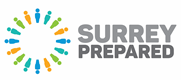 Complete this form for your household to access key information quickly and easily in an emergency.  Store these details on your mobile device as well as keeping a paper copy.In an emergency, ensure you are not in danger.  If the danger is outside, stay inside (if it is safe to do so).  If you or another person is in danger always call 999.If you are asked to leave your home:Make sure you take your medication and, if possible, any medical equipment you need with you. Remember to tell family, friends and carers where you are going.  If you are currently receiving visits from NHS or Social Care providers let them know where you have gone to.Take your mobile phone and charger as well as key documents like ID and your purse/wallet.Turn off your gas, electricity and water if it is safe to do so Consider whether you need to take your pets with you.Do any family and neighbours need help?Do you have any family or friends you could stay with?Tune in to local radio, TV and social media for advice and updates.Returning home:Listen to advice from the emergency services and local authorities (e.g. advice about drinking water or power loss)Contact your insurance company if neededContact the relevant utility companies.  If you turned off your gas it must be turned on again by a professional for safety reasonContact details for household membersPeople who can collect children from school in an emergency?Where we can meet or stay near to home?Where we can meet or stay further from home?Family or neighbours who may need helpWho can I call if I need help?Emergency telephone numbers and twitter detailsImportant household informationCurrent medicationOther useful information: Environment Agency			Twitter @EnvAgencyFloodline					Tel: 0345 988 1188 (24hr service)Pollution / Incident Hotline			Tel: 0800 80 70 60 (24hr service)Check your flood risk and sign up to flood alerts:  Web: www.gov.uk/check-flood-riskMet Office			Twitter @metofficeCheck for weather warnings		Web: www.metoffice.gov.uk/public/weather/warningsTune in to local radio stationsBBC Surrey: 104-104.6FMGreatest Hits Radio (Surrey and East Hampshire): 96.4FMHeart Sussex and Surrey: 97.5 – 102.7FMGO IN to a safe building.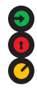 STAY IN until you are advised to do otherwise.TUNE IN to local TV or radio for more information.NameContact NumberNameContact NumberName Contact NumberName Contact NumberNameContact NumberNameContact NumberOrganisationTelephone numberTwitter and website detailsEmergency services999@SurreyPolice, @SurreyFRS, @SECAmbulanceNHS – 24/7 support111www.nhs.ukPolice non-urgent101www.police.ukPower cut105National gas emergency: 0800 111 999Surrey County Council0345 009 009Local councilDoctorSchoolNameTelephone numberPolicy number or locationHome and contents Insurance: Tel:Policy number:Car Insurance:Tel:Policy number:Gas provider:Tel:Gas emergency Number 0800 111 999Gas safety shut off valve is located at your gas meter Location:Electricity provider:Tel:Fuse box Location: Water provider:Tel:Water stopcock Location:Vet / Kennel/ Cattery: Tel:Pet insurance policy:Medication nameDosage/timeWho